ЗАЯВЛЕНИЕ О ВОЗВРАТЕ ТОВАРА НАДЛЕЖАЩЕГО КАЧЕСТВАМной, «___» ______ 202__г. в интернет-магазине Arapkhanovi (далее - Сайт) был приобретен товар на общую сумму _______________руб. ___ коп.На основании ст. 26.1 Закона РФ «О защите прав потребителей» я отказываюсь и хочу произвести возврат следующих товарных позиций из Заказа № ________ от ____. ____. 202____г.:*указать причины возврата:6 Другое (указать причину) ________________________________________________________________________________.Я оплачивал(а) заказ на Сайте. Прошу осуществить возврат денежных средств на банковскую карту, с которой производилась оплата Я оплачивал(а) заказ наличными курьеру при получении по Москве и МО. Возврат будет осуществлен лично мной по адресу: Москва, ул. Чистопрудный бульвар 23с1ВАЖНО! Будьте предельно внимательны при внесении реквизитов во избежание недоразумений при перечислении денежных средств. Заполняйте все строки заявления полностью и печатными буквами.Настоящим, я проинформирован(а) о том, что:согласно ст.26.1 ЗоЗПП возврат Товара надлежащего качества возможен в случае, если сохранены его товарный вид, потребительские свойства, а также документ, подтверждающий факт и условия покупки указанного товара. Если оплата производилась через сайт, возврат денежных средств осуществляется по реквизитам, которые указаны в заявлении. Если оплата была произведена наличными средствами, клиенту требуется лично приехать по адресу: Москва, ул. Чистопрудный бульвар 23с1 для проведения процедуры возврата. Если оплата была произведена на сайте возврат необходимо отправить по адресу Россия, г. Москва, Электрозаводская 21, на имя организации «ИП Шахмурзиев», контактный телефон: +7 (495) 196 - 06 - 06 Деньги поступят на карту, с которой была оплачена покупка, или по реквизитам, которые указаны
в заявлении на возврат. Срок поступления платежа может быть увеличен — это зависит от скорости работы вашего банка. *В случае, если проверка качества покажет, что Товар был в эксплуатации, он будет возвращен на адрес Покупателя, указанный в настоящем заявлении. *В соответствии с п.21 Постановления правительства РФ от 27.09.2007 №612 «Об утверждении Правил продажи дистанционным способом», возврат возможен в течении 7 дней после получения товара из интернет-магазина.Дата: «___» _________ 202___г.    __________________/________________________________/Подпись				 ФИО  Директору ИП Шахмурзиеву М.З.От Покупателя: _________________________________                                       (Ф И.О., полностью)Паспорт РФ серия ________ № ___________________выдан _________________________________________ _______________________дата выдачи: ____________. Адрес Покупателя: ______________________________ ______________________________________________тел.: __________________________________________Заказ № ________ дата заказа: ___. ___. 202__г.От Покупателя: _________________________________                                       (Ф И.О., полностью)Паспорт РФ серия ________ № ___________________выдан _________________________________________ _______________________дата выдачи: ____________. Адрес Покупателя: ______________________________ ______________________________________________тел.: __________________________________________Заказ № ________ дата заказа: ___. ___. 202__г.№№НаименованиеАртикулКол-во, шт.Стоимость, рубПричина*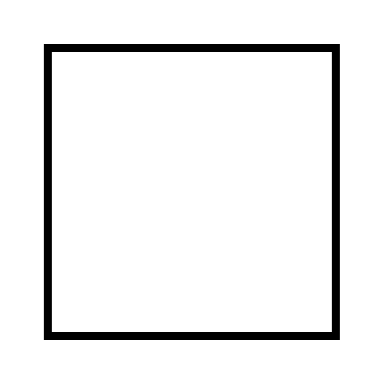 1. Не подошел фасон, посадка, стиль2. Размер не подошел3. Не соответствует описанию/фото4. Низкое качество изготовления, материала5. Доставлен не тот товарФИО владельца счетаНаименование банкаНомер счетаКорр. счетБИК